				PATVIRTINTA				Vilniaus rajono savivaldybės tarybos				2017 m. balandžio 27 d.						sprendimu Nr. T3 – 166 19 priedasVILNIAUS R. RUDAMINOS „RYTO“ GIMNAZIJADIREKTORIAUS RAMŪNO MANIUŠKOS2016 METŲ VEIKLOS ATASKAITA2017-04-14 RudaminaMOKYKLOS PRISTATYMAS.Vilniaus rajone Rudaminos „Ryto“ gimnazija yra viena didesnių lietuviškų gimnazijų, kurią lanko aplinkiniuose kaimuose (Skaidiškėse, Rakonyse, Kalviškėse, Kineliuose, Šveicaruose, Čekėnuose, Akmeniškėse), Vilniaus mieste gyvenantys mokiniai.Vilniaus r. Rudaminos „Ryto“ gimnazija įkurta 1989 metais, tuo metu ji vadinosi Vilniaus r. Rudaminos 2-ąja vidurine mokykla. Mokykloje mokėsi 247 mokiniai, pamokos vyko 2 pamainomis. Jai buvo skirtas senas medinis pastatas, nebuvo bibliotekos, aktų salės, sporto salės, valgyklos. 2007 m. gegužės  mėn.  mokykla buvo akredituota, o 2007 m. liepos 5 d. Vilniaus r. savivaldybės tarybos sprendimu Nr. T3-171 patvirtintas gimnazijos pavadinimas – Vilniaus r. Rudaminos „Ryto“ gimnazija. 2009 m. gimnazijos pastatas buvo renovuotas, 2012 m. pastatytas gimnazijos priestatas.Mokyklai vadovavo:1989–1993 m. Vytautas Cijūnėlis;	1994–2006 m. Aleksandras Žekonis. Nuo 2006 m. gruodžio mėn. mokyklos direktoriumi paskirtas Ramūnas Maniuška, direktoriaus pavaduotojomis ugdymui – Vida Dairutienė, Živilė Stasiūnaitė ir Vilma Gudinienė. Nuo mokyklos įkūrimo išleidžiama jau XXVII laida, o gimnazija skaičiuoja IX abiturientų laidą.2016 m. gimnazijoje mokėsi 509 mokiniai. Gimnazijoje yra 3 priešmokyklinio ugdymo grupės, veikiančios nuo 2000 m. (jose ugdomi vaikai nuo šešerių metų), 8 pradinės, 12 pagrindinio ir 4 vidurinio ugdymo klasės. Gimnazijoje dirba 3 direktoriaus pavaduotojos ugdymui, 49 mokytojai iš jų (šešių pareigos nepagrindinės) bei psichologė, socialinė pedagogė, specialioji pedagogė, 4 priešmokyklinio ugdymo pedagogės, bibliotekininkė, bibliotekos vedėja, raštinės vedėja, IT inžinierius, laborantė, sveikatos priežiūros specialistė ir  3 neformaliojo švietimo vadovai. Visi  mokytojai įgiję aukštąjį išsilavinimą ir turi pedagogo kvalifikaciją bei baigę mokomąjį dalyką/sritį atitinkančias programas. Gimnazijoje 2016 m. 3 mokytojai tapo vyresniaisiais mokytojais, 1 – mokytoja eksperte. Taip pat 2016  m. gimnazijoje buvo daugiausia mokytojų, turinčių vyresniojo mokytojo (59,2%) ir mokytojo (20,4 %) kvalifikacinę kategoriją. Trys mokytojai yra įgiję mokytojo eksperto kvalifikacinę kategoriją (6,1 %).Gimnazijoje vykdomas formalusis ir neformalusis švietimas, mokoma užsienio (nuo 2 klasės pradedamas ankstyvasis kalbos mokymas), (rusų) kalbų. Dėstomi pasirenkamieji dalykai: braižyba, trečioji užsienio kalba (vokiečių), informacinės technologijos, ekonomika ir verslumas.2016 m. gimnazijoje buvo įvykdyti 5 brandos egzaminai, vyko rajoniniai ir respublikiniai renginiai.Mokiniai aktyviai dalyvauja įvairiuose konkursuose, projektuose, dalykų olimpiadose: respublikinėse technologijų olimpiadose, meninio skaitymo konkursuose, Lietuvos šaulių sąjungos veikloje, konkurse „Dainų dainelė“, respublikinėse „Dainų šventėse“, berniukų chorų festivalyje „Lietuvos berniukai prieš smurtą ir narkomaniją“, respublikiniame konkurse-festivalyje „Mes Lietuvos vaikai“, vidurinių mokyklų ir gimnazijų mišrių chorų konkurse „Dainuok ir keliauk“. Kasmetiniame Vilniaus r. Meno festivalyje gimnazijos kolektyvai laimi prizines vietas. Daug dėmesio skiriama sportinei veiklai. Gimnazijos žolės riedulio komanda bendradarbiauja su Vokietijos Erfurto miesto žolės riedulio komanda. Gimnazijoje yra sporto salė, gimnastikos salė, technologijų dirbtuvės, muziejus,                           2 informacinių technologijų kabinetai, kompiuterizuoti administracijos, raštinės, mokomųjų dalykų kabinetai ir biblioteka, veikia internetas.Kiekvieną vasarą veikia mokinių stovykla, kurios metu vykdomos sveikatos stiprinimo ir sveikos gyvensenos, prevencinio darbo prieš rūkymą, narkomaniją, nusikalstamumą programos.Vilniaus r. Rudaminos „Ryto“ gimnazijos abiturientai sėkmingai laiko egzaminus ir daugiau nei 80 procentų įstoja į aukštąsias mokyklas bei sėkmingai tęsia mokslus. 2016 m. 2 abiturientai rusų k. VBE buvo įvertinti 100 procentų. Tarp buvusių abiturientų yra pedagogų, informacinių technologijų specialistų, verslininkų, karininkų, jūreivių, medikų. Gimnazijoje lankėsi žymūs žmonės: LR Prezidentas Valdas Adamkus, ministras pirmininkas Gediminas Kirkilas, Seimo pirmininkas Arūnas Valinskas, Švietimo ir mokslo ministras Gintaras Steponavičius, Seimo nariai Česlovas Juršėnas ir Vytenis Povilas Andriukaitis, dailininkė Sigutė Ach, aktorius Raimundas Lukšas, politikas, mecenatas Ramūnas Karbauskis, vaikų rašytoja Kristina Gudonytė.MOKYKLOS ORGANIZACINĖ STRUKTŪRA IR VALDYMAS.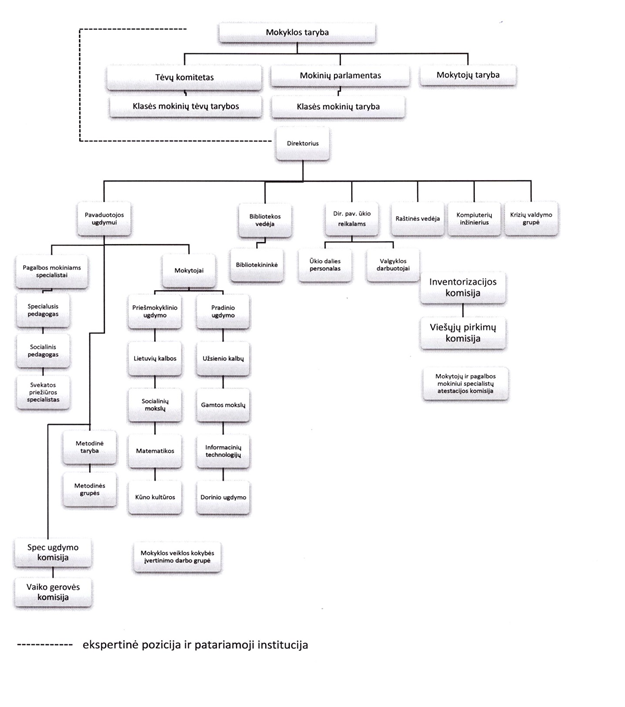 KVALIFIKACIJOS TOBULINIMAS:3.1. MOKYKLOS VADOVŲ KVALIFIKACIJOS TOBULINIMAS.3.2. PEDAGOGŲ KVALIFIKACIJOS TOBULINIMAS.4. MOKINIAI (SKAIČIUS, KOMPLEKTAI).2016 m. rugsėjo 1 d.4.1. SPECIALIŲJŲ UGDYMOSI POREIKIŲ TURINČIŲ MOKINIŲ SKAIČIUS. m. mokėsi 19 specialiųjų ugdymosi poreikių turinčių mokinių, t. y. 3,2 procento.MOKYKLOS VEIKLOS REZULTATAI.5.1. MOKINIŲ, BAIGUSIŲ PAGRINDINIO UGDYMO PROGRAMĄ IR ĮGIJUSIŲ PAGRINDINĮ IŠSILAVINIMĄ, SKAIČIUS.5.2. PAGRINDINIO UGDYMO PASIEKIMŲ PATIKRINIMO REZULTATAI.5.3. MOKINIŲ, BAIGUSIŲ VIDURINIO UGDYMO PROGRAMĄ IR ĮGIJUSIŲJŲ VIDURINĮ IŠSILAVINIMĄ SKAIČIUS.            5.4. VALSTYBINIŲ BRANDOS EGZAMINŲ PAGRINDINĖS SESIJOS REZULTATAI. PRALEISTA PAMOKŲ TENKA VIENAM MOKINIUI. MOKINIŲ PASIEKIMAI.Gimnazija  2015-2016 m. m. Vilniaus rajono kaimo vietovių mokyklų sporto žaidynių bendroje įskaitoje užėmė I vietą.6. NEMOKAMAI MAITINAMŲ MOKINIŲ SKAIČIUS.7. MOKINIŲ PAVĖŽĖJIMAS.8. MOKYKLOS FINANSAVIMAS, TURTAS, UGDYMO APLINKA. Mokykla yra finansuojama valstybės, Vilniaus rajono savivaldybės ir rėmėjų lėšomis. 2016 metais mokinio krepšelio lėšos buvo 678144 eurų, savivaldybės lėšos – 247585 eurai, rėmėjų – 5376 eurai. 2016 metais savivaldybė skyrė 18662 eurų sporto salės sienų remontui. 8.1. LĖŠŲ PANAUDOJIMAS.Gimnazijoje sudarytos saugios ir sveikos ugdymo(-si) sąlygos, nekeliančios pavojaus mokinių sveikatai, numatytos visos reikiamos patalpos mokinių ugdymo ir maitinimo procesui organizuoti.  Mokykloje numatytos patalpos, naudojamos poilsiui, mokymo klasėse naudojami tik mokykliniai baldai, mokomųjų dalykų kabinetai aprūpinti naujausiomis mokymosi priemonėmis, informacinėmis technologijomis.Mokyklos teritorija ir pastatai pritaikyti ir mokiniams, turintiems judesio ir padėties sutrikimų.9. MOKYKLOS PARTNERYSTĖS RYŠIAI.Gimnazija bendrauja ir bendradarbiauja su įvairiomis institucijomis: LR Švietimo ir mokslo ministerija, Ugdymo plėtotės centru, Vilniaus r. savivaldybės Administracija, Vilniaus r. Pedagogine psichologine tarnyba (PPT), Vilniaus r. policijos komisariatu, Vaikų teisių apsaugos tarnybom (VTAT), Lietuvių švietimo draugija „Rytas“, Vilniaus r. Rudaminos policijos nuovada, Vilniaus r. Rudaminos ir Nemėžio  seniūnijomis, Vilniaus r. Rudaminos Ferdinando Ruščico gimnazija, Vilniaus r. Rudaminos lopšeliu-darželiu „Ąžuoliukas“, RDKC, Vilniaus r. Marijampolio Meilės Lukšienės gimnazija, Vilniaus r. Rudaminos meno mokykla, Vilniaus r. Pagirių gimnazija, Juodšilių „Šilo“ gimnazija, Vilniaus r. Rukainių gimnazija, Širvintų Lauryno Stuokos-Gucevičiaus gimnazija, Vilniaus rajono savivaldybės Centrine biblioteka, Vilniaus r. Skaidiškių mokykla-darželiu, Vilniaus paukštynu, Vokietijos Erfurto miesto žolės riedulio klubu.10. MOKYKLOS PROBLEMOS.Didžiausia problema yra neaptverta mokyklos teritorija.Direktorius					                    Ramūnas ManiuškaPRITARTA Vilniaus r. Rudaminos „Ryto“ gimnazijos tarybos posėdžio 2017 m. balandžio 13 d. protokolu Nr. 2 MetaiMokyklos direktoriaus kvalifikacijos tobulinimo dienų skaičiusDirektoriaus pavaduotojo/-ų ugdymui kvalifikacijos tobulinimo dienų skaičiusVidutiniškai tenkančių kvalifikacijos tobulinimo dienų skaičius 1 vadovuiPastabos20164226,5MetaiPedagogų kvalifikacijai tobulinti skirta lėšų (Eur)Pedagogų kvalifikacijai tobulinti panaudota lėšų (Eur) Pedagogų kvalifikacijai tobulinti panaudotų lėšų procentas (%)Pastabos20164000219155Lėšų likutis buvo perskirstytas ir panaudotas mokinių ugdymo(-si) aplinkai gerintiPriešmokyklinio ugdymo grupės1-4 klasės5-8, I-IIG klasėsIII-IVG klasėsIš visoMokinių skaičius4614425762509Klasių komplektai 3812427Mokinių, baigusių pagrindinio ugdymo programą skaičiusMokinių, baigusių pagrindinio ugdymo programą skaičius procentaisMokinių, kurie tęsia mokymąsi skaičiusMokinių, kurie tęsia mokymąsi skaičius procentais41100 %4098 %DalykaiLaikiusiųjų skaičiusĮvertinimasĮvertinimasĮvertinimasĮvertinimasRezultatų vidurkisKokybės proc.(7-10)DalykaiLaikiusiųjų skaičius1-3 4-67-89-10Rezultatų vidurkisKokybės proc.(7-10)Lietuvių k.(gimtoji)41425935,6829,3Matematika 41923635,2422Bendras rezultatas13481565,4625,6Mokinių, baigusių vidurinio ugdymo programą skaičiusMokinių, baigusių vidurinio ugdymo programą skaičius procentaisMokinių, kurie tęsia mokymąsi skaičiusMokinių, kurie tęsia mokymąsi skaičius procentais27100%2282%Nr.EgzaminasLaikančių skaičiusNeišlaikė16 – 3536 – 8586 – 100Išlaikyta 
%Respublikos %Nr.EgzaminasLaikančių skaičiusNeišlaikėPatenk. lygisPagr. lygisAukšt. lygisIšlaikyta 
%Respublikos %1.Lietuvių kalba248-33,3%13-54,2%2-8,3%1-4,2%66,789,772.Anglų kalba1202-16,6%10-83,3%010097,93.Rusų kalba2001-5%4-20%15-75%10099,34.Matematika248-33,3%13-54,2%3-12,5%066,789,345.Informacinės technologijos101-100%0010093,216.Istorija703-42,8%3-42,8%1-14,4%10098,257.Biologija302-66,7%1-33,3%010095,478.Geografija403-75%1-25%010098,51Viso9516-16,7%37-39,8%25-26,3%17-17,8%Mokslo metai1-4 kl.5 – 8 kl.IG-IIG (9–10) kl.IIIG-IVG(11–12) kl.Iš viso2015-2016 m. m.4967,4118,592,381,8Rajoniniai renginiaiRajoniniai renginiaiRajoniniai renginiaiMokinys, klasė, (parengęs mokytojas)RenginysVietaM. Jasinskas IIIGb klasė, (mok. V. Vereškienė)Vilniaus r. anglų kalbos olimpiadaIII vieta6-IG  klasių mokinių berniukų  komanda, (mok. V. Miliūnas)2015-2016 m. m. mokinių olimpinio festivalio stalo teniso zoninės varžybosII vieta6 klasių mokinių mergaičių komanda, (mok. V. Miliūnas)2015-2016 m. m. mokinių olimpinio festivalio stalo teniso zoninės varžybosIII vietaA. Perstinevičiūtė IGb klasė, (mok. I. Lapkauskienė)Lietuvių k. ir literatūros olimpiada (II etapas)II vieta5-12 klasių berniukų komanda,     ( mok. A. Norkūnas)Rajono vidurinių mokyklų ir gimnazijų 2015-2016 m. m. olimpinio festivalio šachmatų varžybosIII vieta5-12 klasių mergaičių komanda,    ( mok. A. Norkūnas)Rajono vidurinių mokyklų ir gimnazijų 2015-2016 m. m. olimpinio festivalio šachmatų varžybosIII vietaD. Drobavičius 8b klasė,         (mok. J. Bučelienė)Rajono matematikos olimpiada „Mažoji matematikos olimpiada 2016“III vieta1-4 klasių mokinių komanda, (mok. R. Maniuška)Rajono saugaus eismo varžybos „Šviesoforas“I vieta„D‘girl“s grupė, (K. Šylobryt)Rajono šokių festivalis 2016 III laipsnio diplomasE. Gvozdovič IVGb klasė, (mok. L. Jaskevičienė) Rajono muzikos olimpiada II vieta M. Bagdanavičiūtė 8b klasė, (mok. L. Jaskevičienė)Rajono muzikos olimpiadaIII vietaRespublikiniai renginiaiRespublikiniai renginiaiRespublikiniai renginiaiMokinys, klasėRenginysVieta6 klasių mokinių berniukų komanda, (mok. V. Bagdonienė)Lietuvos mokyklų žaidynių, kaimo vietovių mokyklų mokinių, gimusių 2003 metais ir jaunesnių zoninės kvadrato varžybosI vietaA. Blaževič IIIGb klasė, M. Marcinkevič , E. Daukševičius IIGb klasė, ( mok. V. Vilipas)Lietuvos vyrų žolės riedulio čempionatasI vieta„D‘girl“s grupė, (K. Šylobryt)Šokių festivalis Venus taurėIII vieta„D‘girls grupė“, (K. Šylobryt)X respublikinis šokių festivalis- konkursas „Pavasario šėlsmas“III vietaR. Kisielius IVGa klasė, D. Adamavičius IVGb klasė, I. Grimutaitė, D. Kovalevska, M. Grižaitė IIIGb klasė, (mok. J. Savičienė)Nacionalinis konkursas- mugė „Išbandyk verslo idėją“III vietaIG klasių mokiniai, (mok. J. Savičienė)Respublikinis mokinių integruoto technologijų ir literatūros konkursas „Kūrybos puokštė 2016“III vieta6b klasės berniukai, (mok. J. Savičienė)Respublikinis mokinių integruoto technologijų ir literatūros konkursas „Kūrybos puokštė 2016“II vietaM. Jasinskas IIIGb klasė, (mok. R. Tylenienė)Edukacinis projektas, skirtas Motiejaus Valančiaus atminimui įamžinti, skaitymuoseI vietaD. Sokolovskis 6b klasė, lietuvių k. (mok. I. Alijeva)Respublikinis edukacinis konkursas „Olympis“I laipsnio diplomas ir medalis D. Tumas IVGb klasė, matematika                        (mok. R. Mikutavičiūtė Kierienė)Respublikinis edukacinis konkursas „Olympis“ rudens sesija 2016 I laipsnio diplomas ir medalisD. Drobavičius IGb klasė, V. Dudinska IGa klasė.Nacionalinis matematinio ir gamtamokslinio raštingumo konkursasGeriausiai atliko užduotis iš gimnazijos IG klasių mokinių ir pateko tarp 10 procentų respublikos geriausių mokiniųTarptautiniai renginiaiTarptautiniai renginiaiTarptautiniai renginiaiMokinys, klasėRenginysVietaA. Blaževič IIGb klasė, M. Marcinkevič IIGb klasės, (mok. V. Vilipas)Žolės riedulio Europos klubų taurė (Bratislava 2016)dalyvavimasNemokamai maitinamų mokinių skaičiusNemokamai maitinamų mokinių procentas (%)   Pastabos336,5Mokinių, gyvenančių toliau kaip 3 km nuo mokyklos, skaičiusMokinių, gyvenančių toliau kaip 3 km nuo mokyklos, procentas (%)   Mokinių, pavežamų geltonaisiais, mokykliniais autobusais, skaičius ir (%)Mokinių, pavežamų geltonaisiais, mokykliniais autobusais, skaičius ir (%)Mokinių, pavežamų kitu transportu, skaičius:1) spec. reisais,2) maršrutiniais autobusais,3) kitu transportuMokinių, pavežamų kitu transportu, skaičius:1) spec. reisais,2) maršrutiniais autobusais,3) kitu transportuMokinių, pavežamų kitu transportu, skaičius:1) spec. reisais,2) maršrutiniais autobusais,3) kitu transportuPastabos7915,5--4237-Išlaidų pavadinimasSB (Eur.)MK (Eur.)Darbo užmokestis ir socialinis draudimas152298650409Ryšių paslaugos129871Spaudiniai147299Kitos prekės135817072Ilgalaikio materialinio turto remontas18662-Kvalifikacijos kėlimas-2191Komunalinės paslaugos69438-Kitos paslaugos5280300